Purpose of the planThis plan examines potential risks and issues that could cause disruption to the management and administration of the exam process at The Henley College. By outlining actions/procedures to be followed in case of disruption it is intended to mitigate the impact these disruptions have on our exam process. Alongside internal processes, this plan is informed by information contained in the Joint contingency plan for the examination system in England, Wales and Northern Ireland where it is stated that “Centres should prepare plans for any disruption to examinations as part of their general emergency planning. It is important to ensure that relevant centre staff are familiar with the plan. Consideration should be given as to how these arrangements will be communicated to candidates, parents and staff should disruption to examinations occur.” Causes of potential disruption to the exam processExams Manager (EM) / Assistant Exams Officer (AEO) extended absence at key points in the exam process (cycle)Learning Support Manager (for SENCO work) extended absence at key points in the exam cycleTeaching staff extended absence at key points in the exam cycleInvigilators - lack of appropriately trained invigilators or invigilator absenceExam rooms - lack of appropriate rooms or main venues unavailable at short notice Failure of IT systems *Disruption of teaching time – centre closed for an extended period*Centre unable to open as normal during the exams period *Candidates unable to take examinations because of a crisis – centre remains open *Disruption to the transportation of completed examination scripts *Assessment evidence is not available to be marked*Centre unable to distribute results as normal*information taken from the Joint contingency plan for the examination system in England, Wales and Northern IrelandExaminations Manager (NAGR): Reviewed November 2023Criteria for implementation of the planKey tasks required in the management and administration of the exam cycle not undertaken including:Planningannual data collection exercise not undertaken to collate information on qualifications and awarding body specifications being deliveredannual exams plan not produced identifying essential key tasks, key dates and deadlines sufficient invigilators not recruited and trainedEntriesawarding bodies not being informed of early/estimated entries which prompts release of early information required by teaching staffstudents not being entered with awarding bodies for external exams/assessmentawarding body entry deadlines missed or late or other penalty fees being incurred Pre-examsexam timetabling, rooming allocation and invigilation schedules not preparedstudents not sent exam statements of entry and exam timetables not createdinternal assessment marks and samples of candidates’ work not submitted to awarding bodies/external moderatorsExam timeexams/assessments not taken under the conditions prescribed by awarding bodiesaccess arrangements not implemented as required – smaller rooms, laptop administration, readers/scribes, rest breaks etcrequired reports/requests not submitted to awarding bodies during exam/assessment periods e.g. very late arrival, suspected malpractice, special considerationstudents’ scripts not dispatched as required to awarding bodiesResults and post-resultsaccess to examination results affecting the downloading to Unit-E the facilitation of the post-results servicesCentre actions:Head of Centre to appoint member(s) of staff, with support of Lead Invigilator to support exams delivery should absence of EM or AEO (or both) have the potential to affect the meeting of deadlines and delivery of exams provision. Refer to local contingency arrangements for ‘day of exam ‘details. – on S Drive/ExamsStaff member(s) to work closely with Exams Staff as available to ensure they are up to date with the exam cycle and responsibilities at each point in time.  This will be done under the supervision of the Line Manager responsible for Exams.Criteria for implementation of the planKey tasks required in the management and administration of the access arrangements process within the exam cycle not undertaken including:Planningcandidates not tested/assessed to identify potential access arrangement requirementsevidence of need and evidence to support normal way of working not collated Pre-examsapproval for access arrangements not applied for to the awarding body, by liaising with Exams Officemodified paper requirements not identified in a timely manner to enable ordering to meet external deadlineCentre actions:Head of centre responsible for ensuring position is filled should absence have the potential to disrupt exam preparation.EM to ensure access arrangements are in place by the internally set deadlines for all students where possible.EM to plan access arrangements for exam days in advance of the Summer series.Criteria for implementation of the planKey tasks not undertaken including:Final entry information not provided to the exams officer on time; resulting in:candidates not being entered for exams/assessments or being entered latelate or other penalty fees being charged by awarding bodiesInternal assessment marks and candidates’ work not provided to meet submission deadlinesCentre actions:EM responsible for ensuring deadlines are met for estimated entries and final entries, after liaison with acting Curriculum Leader and/or SLT.  Criteria for implementation of the planFailure to recruit and train sufficient invigilators to conduct examsInvigilator shortage on peak exam daysInvigilator absence on the day of an examCentre actions:EM and AEO will review invigilation staffing for mock exams and the summer series.  Advance planning required to ensure enough are available for the sittings.Head of Centre / Director of HR to be informed if recruitment necessary.Criteria for implementation of the planEM unable to identify sufficient/appropriate rooms during exams timetable planningInsufficient rooms available on peak exam daysMain exam venues unavailable due to an expected incident at exam timeCentre actions:EM responsible for ensuring planning of rooms is completed by the end of the Spring term to identify potential rooming issues.  College staff to support requests for rooms whenever possible.Alternative venues within the College to be made available by teaching staff in the event of an unexpected incident. Deanfield rooms used if Rotherfield site unavailable.Head of Centre / Line Manager to liaise with and support EM to ensure no disruption due to room shortages.Criteria for implementation of the planMIS system failure at final entry deadlineMIS system failure during exams preparationI.T systems failure during examinationsMIS system failure at results release timeCentre actions:EM to contact awarding bodies directly to arrange alternative methods of information exchange.I.T./MIS Managers to support EM to maintain robust systems and equipmentHead of Centre to be informed.*Criteria for implementation of the planCentre closed or candidates are unable to attend for an extended period during normal teaching or study supported time, interrupting the provision of normal teaching and learning.Centre actions:Head of Centre responsible for finding alternative venues/methods of learning.Centre to communicate with parents and students.*Criteria for implementation of the planCentre  unable to open as normal for scheduled examinations*In the event that the Head of Centre decides the centre cannot be opened for scheduled examinations, the relevant awarding body must be informed as soon as possible. Awarding bodies will be able to offer advice regarding the alternative arrangements for conducting examinations that may be available and the options for candidates who have not been able to take scheduled examinations. Centre actions:Open for candidates only if possible, using Deanfield site if Rotherfield site unavailable.Head of Centre to arrange alternative venue, in agreement with awarding organisations.Offer students the opportunity to sit the next series.*Criteria for implementation of the planCandidates are unable to attend the examination centre to take examinations as normalCentre actions:Procedures for absence outlined to students in information given each year via Learnzone, College website, etc.EM to liaise with student and parents to find alternative venue / advise on next opportunity to sit the examination/apply for special consideration as required.*Criteria for implementation of the planDelay in normal collection arrangements for completed examination scriptsCentre actions:EM to securely store scripts while arranging for collectionEM to communicate with awarding bodies for approval of alternative delivery arrangements*Criteria for implementation of the planLarge scale damage to or destruction of completed examination scripts/assessment evidence before it can be markedCentre actions:EM to communicate with awarding bodies immediately.Student marks to be submitted based on appropriate evidence.Students offered the opportunity to retake in subsequent series.*Criteria for implementation of the planCentre is unable to access or manage the distribution of results to candidates, or to facilitate post-results servicesCentre actions:EM, MIS / I.T. Manager and Head of Centre to assess alternative arrangements with Exam Boards for issuing results.Head of Centre to inform students and parents about delay as soon as possible.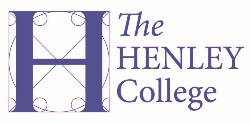 